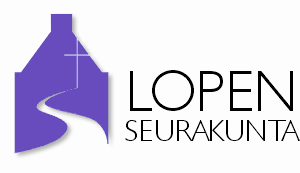 Pilpalantie 312700 Loppi019-4264100 / kirkkoherranvirastoLomake palautetaan ke 20.9.2017 klo 16 mennessä Lopen seurakunnan kirkkoherranvirastoonRippikouluun 2018 ilmoittautuvan tiedot:Vanhempien / huoltajien tiedot:Minulle sopivimmat rippikoulut ovat: (vähintään 3 vaihtoehtoa, ensisijainen toiveesi numerolla 1 jne.)Perustelut leiritoiveelle: (Esim. tiedossa olevat kesätyöt, lomamatkat, sukujuhlat tms. Jatka tarvittaessa kääntöpuolelle.)_________________________________________________________		 _______________________________________________________________________Rippikoululaisen allekirjoitus    		 Huoltajan allekirjoitusSukunimi:Etunimet (alleviivaa puhuttelunimi):Etunimet (alleviivaa puhuttelunimi):Henkilötunnus:Katuosoite:Katuosoite:Postinumero:Postitoimipaikka:Puhelin:Puhelin:Seurakunta, jossa kirjoilla:Loppi evl.        Muu, mikä?  ________________ En kuulu ev.lut. kirkkoon Seurakunta, jossa kirjoilla:Loppi evl.        Muu, mikä?  ________________ En kuulu ev.lut. kirkkoon Mahdolliset allergiat, erityisruokavaliot, sairaudet, oppimisvaikeudet, yms. (Jatka tarvittaessa kääntöpuolelle):Mahdolliset allergiat, erityisruokavaliot, sairaudet, oppimisvaikeudet, yms. (Jatka tarvittaessa kääntöpuolelle):Mahdolliset allergiat, erityisruokavaliot, sairaudet, oppimisvaikeudet, yms. (Jatka tarvittaessa kääntöpuolelle):Mahdolliset allergiat, erityisruokavaliot, sairaudet, oppimisvaikeudet, yms. (Jatka tarvittaessa kääntöpuolelle):Huoltaja, johon ensisijaisesti ollaan yhteydessä rippikouluasioissa:Puhelin:Osoite (jos ei sama):Toinen huoltaja:Puhelin:Osoite (jos ei sama):Jos aion yöpyä kotona leirijakson aikana, laitan rastin ruutuun: Toivon pääseväni samaan ryhmään kaverini kanssa. Kaverin nimi on:(Huomioimme ryhmäjaossa yhden kaveritoiveen. Huolehdi siis, että kaveri toivoo pääsevänsä sinun kanssasi samaan ryhmään, ja että teillä on samat leiritoiveet.)1. Ripari, leirijakso 17. - 24.2., konfirmaatio 6.5.2. Ripari, leirijakso 4. - 11.6., konfirmaatio 17.6.3. Ripari, leirijakso 25.6. – 2.7., konfirmaatio 8.7. 4. Ripari, leirijakso 4.7. – 11.7., konfirmaatio 15.7.Aion osallistua järjestön tai toisen seura-
kunnan järjestämälle leirijaksolle, mille: 